                                            Church DirectoryStaff 	Pastor		Rev. Bruce Brown	Office Administrator	Dot Snyder	Preschool Director		Isabelle Dontsop 	Church Treasurer 		Earl Dove	Music Coordinator		Brian Dove 	Flower Coordinator	Isabelle Dontsop	Prayer Chain Coordinator	Brenda Anderson  			Ruling Elders	Fred Entrekin		3/24	Elder 	T. R. Hunter 	 			Inactive	Joe Strube				Elder EmeritusDeacons	Earl Dove 	 	10/23	Finance 	Johnny Wallace	   	3/24	Property	Raymond Wilson   	3/24	Ushers, Property  			Missionaries 	Joe and Ann Lyle - MTW				TaiwanLarry and Sandra Rockwell–MTW	 	PeruBill and Susan Carr – MTW				Sioux Indians, MNMichael and Lindie Wadhams-MTW 	Lummi Indians, WAShaun and Becky Hurrie – MTW 	  South Africa                                                      Need to Reach Us?Rev. Bruce Brown ………………….………. christshousehold@yahoo.com  			704-698-8009 cell			704-875-1182 ext. 6 church 	       Preschool….………………………..…………..	Isabelle Dontsop - 704-947-0228			Dontsop cell 980-248-9306 E-mail……………………….…............	director@prosperitypreschool.comChurch Office…………………..…………..…	704-875-1182 Ext. 4		E-mail……………..…………..………….	email@prosperitychurch.orgWebsite…………………………………………. WWW.prosperitypca.com Church Office Hours………..………..…...	Tues.-Fri. 8:00 AM-12:30 PM	Prayer Chain Coordinator………………..Brenda Anderson                                                                   704-875-2351 - brendaea42@gmail.com  Welcome to Prosperity Church Service!We warmly welcome you to the Prosperity Church Worship Service. We are honored to share this morning service with you as we worship God's risen Son. May you know the love of God and feel His presence, for you are special to the Lord, and to us. We pray that God will touch your life during the service, and that you will know His peace.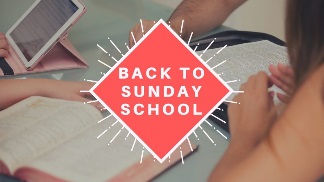 Today was the first Sunday back to Sunday School and we had a great beginning this morning. Please plan to attend next Sunday.Adults have a class in the book of Hebrews taught by Pastor Bruce and Caleb Eldridge. This class meets in the sanctuary.Youth Class, ages 13-17, meets in Room #3 and is taught by Tom Ellsworth. The lessons are “Treasuring God’s Word.” Children’s Class, age 7-12, meets in the Library and is taught by Carol Comer. The lessons are in I Corinthians. Mark Gregory will help teach the Youth and Children’s classes.            Inquirer’s Class Sign Up SheetPastor Bruce will teach an Inquirer’s Class September 19, 26, Oct. 3, and 10 at 9 AM. If you would like to become a member of Prosperity Church, or just wish to know more about the church you are welcome to attend. If you did not sign last week, please sign the sheet in the narthex if you will attend. Thank you to those who have signed.  AnnouncementsDear Prosperity Church Family,  Thank you from our hearts for reaching out to us with your calls, cards, and kind words during this difficult time. We have definitely felt your prayers and ask you to continue to remember our family in the days ahead as we mourn our loss, but celebrate heaven’s gain. Nicole especially wanted to express her thanks for your prayers in the passing of her mom. May you be blessed as you have blessed us.           Tom and Vickie Monroe                             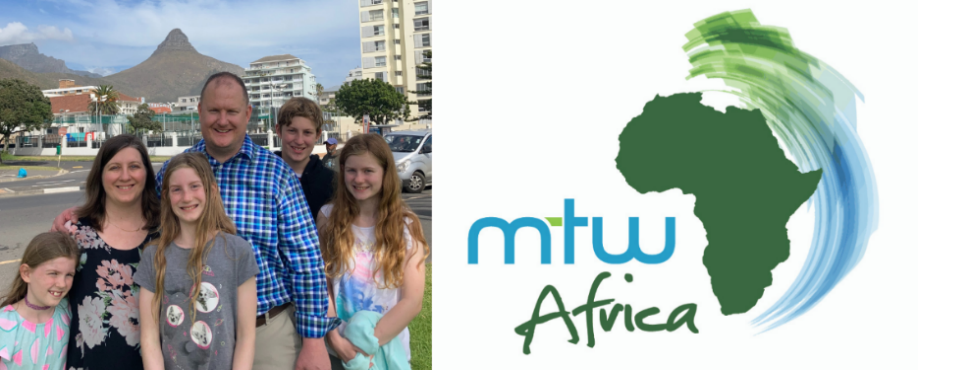 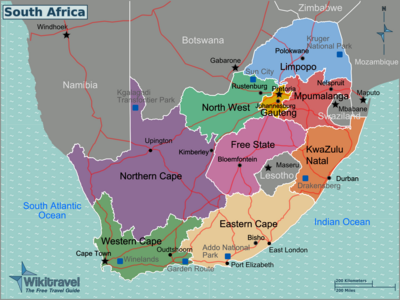                       Pray for our Missionaries                                                     Shan and Becky Hurrie                                                Cape Town, South AfricaShaun and Becky Hurrie and their family arrived in Cape Town late Saturday, March 20. Now seven months later they have their own house, furniture and all the necesserties it takes to live. They have been carrying out informal meetings/interviews with a good number of Gospel workers (pastors, lecturers, church planters etc.) They began by building trust relationships and really getting acclimated to the ministries. They are directly involved in the life and ministry of a Cape Peninsula Church Plant.Please pray for this entire family as they all have the COVID 19. They have been sick for weeks and just now are beginning to recover. Pray that they will soon have their strength back and be able to again begin attending meetings and teaching.                                                                                                            Church Calendar    Sept. 12, Sunday	Worship Service at 10:00 AM    Sept. 14, Tuesday	Trail Life 7:00 PM    Sept. 16, Thursday          American Heritage Girls 7 PM    The Wednesday Bible Study will resume October 6                                 Church Families for PrayerSunday, Sept. 12 	Scott Flowers  Monday, Sept. 13	Liliane Forlemu FamilyTuesday, Sept. 14	Mary Goodman  Wednesday, Sept. 15	Mark and Megan Gregory FamilyThursday, Sept. 16	Cathee GriffinFriday, Sept. 17       	Tim and Victoria Hanline Family Saturday, Sept. 18	 Craig and Michelle Harder Family  Prosperity’s online Worship Service is available, and is on our Facebook Page - Prosperity Presbyterian Church at 10 AM. To view the service through our website check out https://www.prosperitypca.com/worship-services  or listen to the sermon audio at ”Mature Ministry”- Prosperity PCA                            Operation Christmas Child        It’s time to again begin thinking about Operation Christmas Child.  Now is a great time, with back to  school sales, to purchase the gifts to put in the boxes. Filled boxes must be in the Packing Center November 15-22, and the center will need volunteers to help pack. 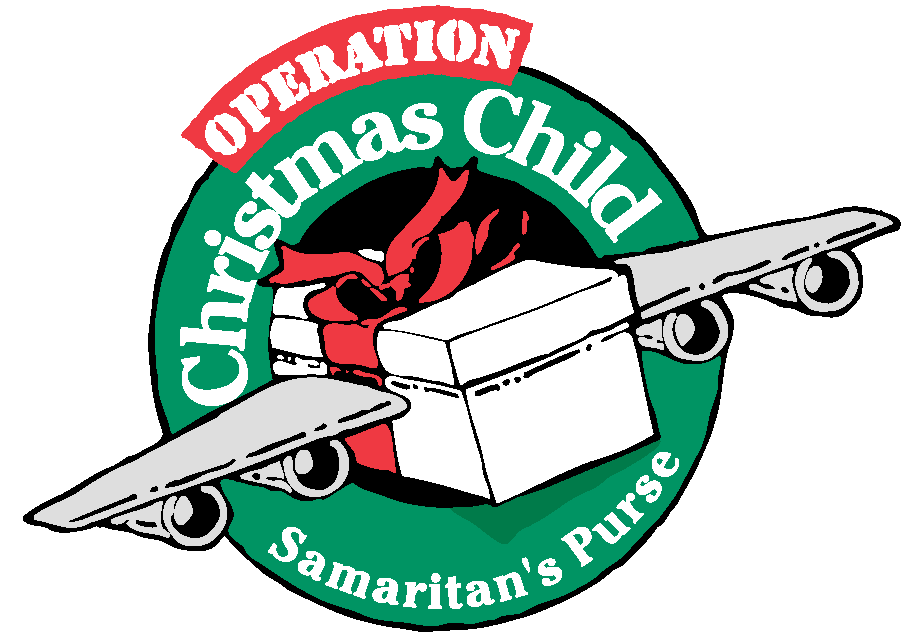                                                    Trail LifeTroop 412 meets each Tuesday at 7:00 PM in the GYM. This is a Christ-centered outdoor program open to boys and young men aged 5-17.         If you have questions please see Pastor Bruce.                                         Wednesday Night Bible StudyGentle and Lowly By Dane C. Ortlund  - Books are available; please take one. The new Wednesday Night Bible Study will begin October 6.                                               American Heritage Girls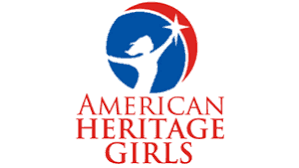 The American Heritage Girls Organization meets the            1st, 3rd, and 5th Thursdays of each month at 7:00 PM in the GYM. The meeting is September 16. For information contact Megan Gregory.